Application for Scanning Projects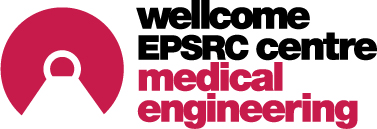 March 2019Applicant DetailsProject DetailsScanning*  *Double click box to enter checkmarkEthics/ Regulatory Details*  *Double click box to enter checkmarkCosts Requested and Justification Add extra lines as necessaryAppropriate costs: scanning costs & supporting costs (e.g. reagents, salary)NOTE: UNFORTUNATELY FUNDING RULES DO NOT ALLOW ANIMAL COSTSApplicant’s SignatureI declare that the information provided is true and accurate. If the grant is successful, I agree to accept responsibility for the day to day running of the grant and will abide by the terms and conditions of funding. E-signature is accepted.Guidance NotesSUPPORT AVAILABLEIn this round, we have £200k available to support studies between £4k-£20k where no existing funding is available. Allocation of funds will be decided by a multi-disciplinary panel and will be based on merit and justification for the level of support requested.ELIGIBILITY Researchers based within the Centre of Medical Engineering (School of Biomedical Engineering & Imaging Sciences or Department of NeuroImaging).WHAT WE’RE LOOKING FORYou should identify an important question that’s within the Centre’s Research Themes (Physics and Engineering, Computer Science and Chemistry) and Clinical Challenges (Cardiovascular, Neurology and Cancer). We will review:the scientific merit of your proposed projectthe significance of the researchthe feasibility of your proposalWHAT WE’RE NOT LOOKING FOR: This scheme is not a means by which to merely extend existing studies or supplement scanner income. COSTS GUIDANCE – recommended to check costs NOTE: UNFORTUNATELY FUNDING RULES DO NOT ALLOW ANIMAL COSTSHOW TO APPLYFill out the form attached by midnight Sunday 5 May 2019 and send it to the CME inbox: cme@kcl.ac.uk. Please do get in contact via cme@kcl.ac.uk if you have any questions as this can be a fairly interactive process.TIMELINESCall opens: Wednesday 20 March 2019Call closes: Midnight Sunday 5 May 2019Funding starts: earliest June 2019. Please get in contact if queries about dates.IF AWARDED…You will be expected to provide financial and scientific reporting appropriate for the length and value of the grant. Unspent money at the end of the grant will need to be returned.Understandably, plans can change! – however, any deviation from the project plan must be discussed and agreed in advance All grants must acknowledge the support of the centre, and a copy of papers resulting sent to the CME mailbox.NAME:CURRENT POSITION:DEPARTMENT:TITLE OF PROJECT:PROJECT FUNDER:PROJECT COST CENTRE (IF KNOWN):RESEARCH ABSTRACT:(Concise summary of the main aspects of the project including background, aims, methodology, anticipated results and added value to the research field. Max 250 words) LAY SUMMARY: (Clear & concise project description including what you’re doing, why you’re doing it, how you will go about the research & what will be gained by performing the study. Max. 150 words) Contact cme@kcl.ac.uk if you would like this reviewed.ANTICIPATED IMPACT:(Explain the scientific, clinical, economic, societal or other impact that the proposed research is expected to produce with a maximum of 150 words) JUSTIFICATION FOR CENTRE OF MEDICAL ENGINEERING SUPPORT: (150 words) Relevance to aims of Centre https://medicalengineering.org.uk/ Outline why pump-priming support rather than a conventional grant application or other funding source is appropriate for this projectBENEFITS & EXPECTED OUTCOMES:(Examples: grant funding to be sought (which funder, expected timeframes), publishing a high impact paper, clinical translational opportunity. As specific as you are able. 150 words) TYPE OF SCANNING TO BE PERFORMED:MRI                    PET-MRI                  Pre-Clinical Catheterization Lab   SCANNER TO BE USED:7T                    3T at CNS                    XMRI (MR) XMRI (Cath)   XMRI (combined)   HIFU Facility Rayne 3T      Ingenia 1.5T                Hydra 3T ENIC 3T                 PET-MRI                NanoPET/CT 9.4T                  NanoSPECT/CT       IVIS PET CT    NUMBER OF SCANS TO BE PERFORMED & DURATION (HOURS):TOTAL SCAN COSTS REQUESTED (see Guidance notes):DATE OF PROJECT:FROM:                          TO: ANIMAL USE:NOTE: UNFORTUNATELY FUNDING RULES DO NOT ALLOW ANIMAL COSTS TO BE INCLUDED No animals being usedANIMAL USE:NOTE: UNFORTUNATELY FUNDING RULES DO NOT ALLOW ANIMAL COSTS TO BE INCLUDED Animals will be used     Species:      ANIMAL USE:NOTE: UNFORTUNATELY FUNDING RULES DO NOT ALLOW ANIMAL COSTS TO BE INCLUDEDAnimal use planned is:           Compliant with appropriate legislation With approval from the Home Office/ Ethical BodiesPPL Number:      ETHICS APPROVAL:Participants will be: Patients                    Healthy VolunteersEthics approval obtained:Yes         REC Number:      No  TypeDescriptionJustificationTotalTOTAL REQUESTED*:* £4k min £20k max      Name:Signature:Date:Cost typeCost/who to contactPre-clinical costs – BMEISIf not listed below, contact: BMEIS-grant-applications@kcl.ac.uknanoPET/CT and nanoSPECT/CT: £714 per 4-hour slot for animal work and £137.25 per 1-hour slot for phantoms9.4T: £335 per 4-hour slot3T: £448 per hour for clinical workIVIS: £55 per hourPre-clinical MRI costs – The BRAIN CentreContact: Diana.cash@kcl.ac.uk £153-190 per hourCost of animals Visit BSU website under costing grants and BSU external suppliers:https://internal.kcl.ac.uk/health/research/corfu/bsu/index.aspxClinical scan costs - BMEISIf not listed, contact BMEIS-grant-applications@kcl.ac.uk*IF YOUR PROJECT INVOLVES NHS PATIENTS CONTACT BMEIS-grant-applications@kcl.ac.uk AT EARLIEST OPPORTUNITY*7T MR scanner: £750 per hour (contact jo.hajnal@kcl.ac.uk)MRI: £429 per hour (adult)£895 per scan (neonatatal) £642 per scan (fetal)PET: mandatory to contact Pallavi.patel@kcl.ac.uk in advancePET-CT: £1200 per hour PET-MRI: £2345 per hour all costs exclude tracerClinical Scan costs – CNSLouise.morgan@kcl.ac.uk & scanningcostings@kcl.ac.uk hourly rate: £487. It is advisable to get in contact to check costs.SalaryBMEIS-grant-applications@kcl.ac.uk or find an approximation here 